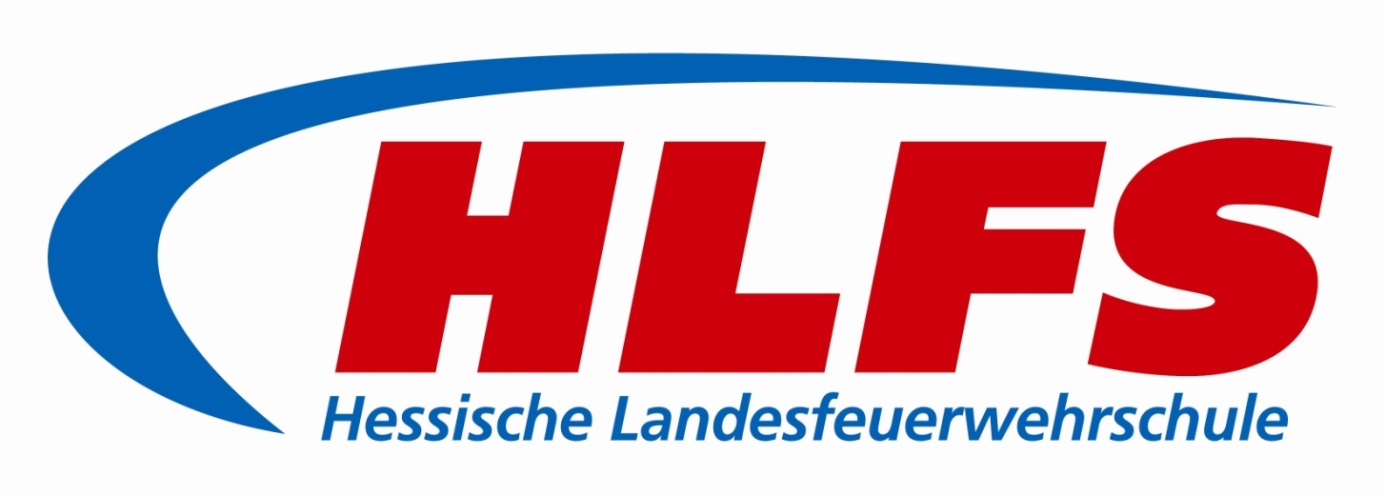 Ausbildungsleitfaden TruppausbildungTruppmannausbildung Teil 2Ausbildungseinheit „Rechtsgrundlagen“Inhalt 1.1   Einleitung1.2   Lehrunterlage1.3   Folienvorlagen1.4   Lernunterlage1.5   Informationsblätter1.6   Aufgabenblatt